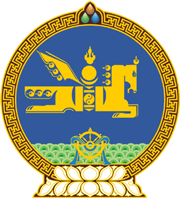 МОНГОЛ УЛСЫН ХУУЛЬ2017 оны 04 сарын 14 өдөр                                                                  Төрийн ордон, Улаанбаатар хотЦЭРГИЙН АЛБА ХААГЧИЙН ЭРХ ЗҮЙН БАЙДЛЫН ТУХАЙ ХУУЛЬД ӨӨРЧЛӨЛТ ОРУУЛАХ ТУХАЙ 	1 дүгээр зүйл.Цэргийн алба хаагчийн эрх зүйн байдлын тухай хуулийн 9 дүгээр зүйлийн 9.5 дахь хэсгийг доор дурдсанаар өөрчлөн найруулсугай: 	“9.5.Гадаадын цэргийн сургууль, академи, дамжаанд суралцагчийг сонгон шалгаруулах, сургалтын тэтгэлгийн хэмжээ, тэтгэлэг олгох журмыг Засгийн газар батална.” 	2 дугаар зүйл.Цэргийн алба хаагчийн эрх зүйн байдлын тухай хуулийн 7 дугаар зүйлийн 7.1.1 дэх заалтын “18 өдөр” гэснийг “15 өдөр” гэж, мөн зүйлийн 7.1.10 дахь заалтын “цалин хөлс” гэснийг “сургалтын тэтгэлэг” гэж тус тус өөрчилсүгэй.  	3 дугаар зүйл.Цэргийн алба хаагчийн эрх зүйн байдлын тухай хуулийн 7 дугаар зүйлийн 7.1.7, 7.1.17, 7.1.21 дэх заалтыг тус тус хүчингүй болсонд тооцсугай. 		МОНГОЛ УЛСЫН 		ИХ ХУРЛЫН ДАРГА					М.ЭНХБОЛД